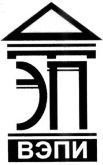 Автономная некоммерческая образовательная организациявысшего образования«Воронежский экономико-правовой институт»(АНОО ВО «ВЭПИ»)ПРИКАЗ02.09.2019 	№ 09.02.09.19.01ВоронежОб утверждении ответственных лиц за защиту детей от информации, причиняющей вред их здоровью иразвитию в АНОО ВО «ВЭПИ» и филиалахВ соответствии с требованиями Федерального закона от 29.12.2012 
№ 273-ФЗ «Об образовании в Российской Федерации», Федерального закона от 29.12.2010 № 436-ФЗ «О защите детей от информации, причиняющей вред их здоровью и развитию»ПРИКАЗЫВАЮ:1. Назначить ответственными лицами за защиту детей от информации, причиняющей вред их здоровью и развитию:1.1. В АНОО ВО «ВЭПИ»:1.1.1. 	Ректора С.Л. Иголкина;1.1.2. 	Начальника отдела информационных технологий 
И.В. Воронцова;1.1.3. Руководителя информационно-библиотечного центра 
И.В. Смольянинову.1.2. В Филиале АНОО ВО «ВЭПИ» в г. Липецк:1.2.1.	Директора филиала А.С. Бизину;1.2.2.	Системного администратора Д.В. Викторова;1.2.3.	 Заместителя руководителя информационно-библиотечного центра Н.Н. Борисову.1.3. В Филиале АНОО ВО «ВЭПИ» в г. Орёл:1.3.1.	Директора филиала Е.В. Салматинову;1.3.2.	Системного администратора В.В. Багрянцева;1.3.3.	Заместителя руководителя информационно-библиотечного центра О.А. Голосенину.1.4. В Филиале АНОО ВО «ВЭПИ» в г. Россошь:1.4.1.	Директора филиала Т.А. Бородкину;1.4.2.	Системного администратора М.Н. Ткачёву;1.4.3.	Заместителя руководителя информационно-библиотечного центра М.А. Инютину.1.5. В Филиале АНОО ВО «ВЭПИ» в г. Старый Оскол:1.5.1.	Директора филиала Н.Л. Глекову;1.2.2.	Системного администратора Н.И. Павленко;1.2.3.	Заместителя руководителя информационно-библиотечного центра О.Д. Горожанкину.2. Контроль за исполнением приказа возложить на первого проректора Н.Л. Глекову.Ректор	С.Л. Иголкин